Publicado en España el 06/05/2020 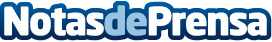 FAVE LEGAL, la potestad sancionadora del estado ante el fenómeno del covid 19España está en una situación insólita en la historia del país. El vivir sociedad implica el cumplimiento de unas normas que garanticen la seguridad, una convivencia pacífica y, en definitiva, el bienestar socialDatos de contacto:AGENCIA DE MARKETING DIGITAL  - PROFESIONALNETComunicado de prensa de la Agencia de Marketing Digital Profesio916772505Nota de prensa publicada en: https://www.notasdeprensa.es/fave-legal-la-potestad-sancionadora-del-estado Categorias: Internacional Nacional Derecho Sociedad Madrid Seguros http://www.notasdeprensa.es